Flight of the Falcons Direct Give Contribution Form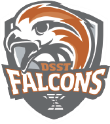 To Donate by Check: Please complete and return this form to the Flight of the Falcons (FOF) drop box in the school office or mail to:  Flight of the Falcons, STP Treasurer, DSST: Byers, 150 S Pearl St., Denver, CO 80209.  DSST: Byers is a 501(c)(3) organization and your contribution is 100% tax deductible.  DSST’s Tax ID is 84-1602733.  A receipt will be mailed or emailed to you.  Thank you for your support!Every dollar counts and no donation is too small whether it is $5 or $5,000.  Your contribution makes a difference!  I am making a donation of $_____________   Check	 Cash     Online(make checks payable to “DSST: Byers” with “FOF” in the memo line)  I am making a pledge of $______________ which I will pay on ______________.  Please include my pledge in the FOF campaign total.Donor Name(s):  _________________________________________________________________________Student’s Advisory Teacher: _________ Student’s Name: _________________________________________Address: ________________________________________________________________________________Phone:  ______________________ Email:  ____________________________________________________One Time Donation (Online):  Prefer to make your contribution online via credit card?  Just visit the DSST:Byers market website at https://mkt.com/dsst-public-schools-byers/ and click on an options under ‘Flight of the Falcons’ and follow the directions!  You can pay with a credit card.  Please put your child(rens) name, advisory teacher, and your name in the “Add additional notes to merchant” field on the checkout page.2 Options for Recurring Monthly Donation (online):  10 monthly payments - You can set up a recurring monthly donation by credit card on the Byers website.  Go to https://mkt.com/dsst-public-schools-byers/ and click on “Fundraising”.  Choose the amount you wish to donate monthly and click the Donate button!  Your recurring donation will automatically end after 10 months.  Year round monthly payments until you cancel.  Set up the same way as 10 monthly payments but makes it easier to support your child/children during their time at DSST Byers.  You can cancel at any time by emailing fundraising@byersstp.com.Make a Pledge:  If you plan on donating but plan to do it later in the year because it works better for your budget please just let us know and we will include your donation amount in our tally.  Then we will remind you later in the year.Double Your Dollars:  65% of companies will match a charitable contribution made by employeesPlease take a few minutes to contact your employer’s HR department to see if your company offers a match.  Fill out your company’s matching gift form and put it in the FOF drop box in the school office or mail it to us.Please contact Dana Kang at fundraising@byersstp.com with questions or concerns.